Ted A. Wolfe Trust Eligibility Criteria 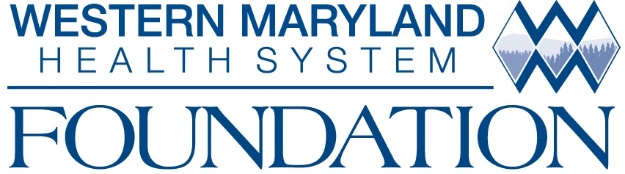 The WMHS Foundation is both legally and ethically bound to adhere to Ted Wolfe’s wishes as expressed in his will; in fact, we consider it an honor to be entrusted with this task.  Funding must meet three distinct requirements: (1) educational and/or medical services for (2) Allegany County residents with a (3) proven financial need.  An entity may serve a broader population, but Wolfe Trust funding must be used exclusively for clients who meet all three listed criteria.  Examples of eligible vs. ineligible projects are below.ELIGIBLE:  College scholarships for 2 low income Allegany County residents attending ACMINELIGIBLE:  College scholarships for any student attending ACM ELIGIBLE:  Scholarships for 5 low income Allegany County residents attending an educational summer program  INELIGIBLE:  General support for an Allegany County educational summer program ELIGIBLE:  Medical or dental treatment for low income Allegany County residents    INELIGIBLE:  Medical treatment for Western MD Health System patients ELIGIBLE:  Books for low income Allegany County children enrolled in the Imagination LibraryINELIGIBLE:  Books for children enrolled in the Imagination Library ELIGIBLE:  Prescription medication for low income Allegany County individualsINELIGIBLE:  Prescription medication for low income Allegany County and Mineral County individuals ELIGIBLE:  A computer lab used exclusively by low income Allegany County individualsINELIGIBLE:  A computer lab used by all students, even if the majority are low income, Allegany County residents  ELIGIBLE:  Assisted learning devices to be used by low income Allegany County children INELIGIBLE: Assisted learning devices available to any child ELIGIBLE:  Medical and educational servicesINELIGIBLE: Other services:  Food, housing, transportation, professional development…any need beyond specifically medical and educational needs 